	Chomutice 4, 507 53 Chomuticedoručovací adresa: Holovousy 39, 508 01 HořiceIČ: 701 54 554			www.podchlumi.cz;  e:mail: info@podchlumi.czZVEŘEJNĚNÍ DOKUMENTŮ MIKROREGIONU PODCHLUMÍTímto oznamujeme, že dokumenty: Závěrečný účet Mikroregionu Podchlumí za rok 2017Rozpočet Mikroregionu Podchlumí na rok 2018Střednědobý výhled Mikroregionu Podchlumí Rozpočtová opatření Mikroregionu Podchlumí schválená v roce 2018jsou zveřejněny v elektronické podobě na úřední desce Mikroregionu Podchlumí: http://www.podchlumi.cz/u-nas/uredni-deska a nahlédnout do listinné podoby dokumentů lze v kanceláři Mikroregionu Podchlumí na adrese Holovousy 39, 508 01 Hořice  po předchozí telefonické domluvě na tel.: 724 164 673.  Zdeněk Rajm							Předseda Mikroregionu Podchlumí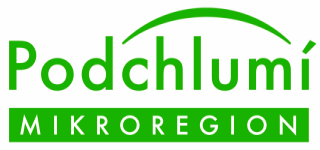 